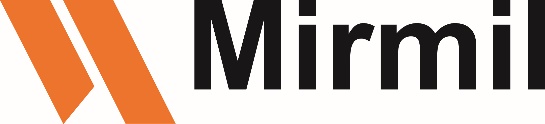 GENERAL LABOURERWe are looking to expand our team and want to find candidates who have a passion for woodwork and architectural millwork!Job Overview:General labourers perform a variety of tasks on the shop floor. Tasks that require little skill can be learned quickly; other tasks require considerable experience or training.Job Duties:The job duties of a general labourer vary. They may include, but are not limited to;Loading and unloading trucksHandling and moving materials throughout the warehouseSanding wood productsUsing a variety of tools and machinesCleaning the shop floorAssisting production workers with day to day tasksRequirements:General labourers must have physical strength and hand-eye-coordination. Labourers must also be able to concentrate on their tasks. The ability to understand and communicate information is also essential. Some tools and machines are computerized, requiring technical knowledge.There are no minimum educational requirements to be a general labourer, but labourers who have specialized skills have the best opportunities. Knowing how to read an imperial tape measure and operate hand and power tools are considered an asset.High school classes in general shop, welding, mechanical drawing, blueprint reading, physics, and mathematics are helpful.General labourers have lots of opportunity to move throughout the shop and gain knowledge in all areas to make them successful in their position, and potentially start a career in architectural millwork. This is a full-time position. Wage is $14.00/hour and will be raised to $15.00/hour after a successful 3-month probationary period. If this position appeals to you, please send a resume to jobs.mirmil@gmail.com. We will collect resumes until the position has been filled. Only those selected for an interview will be contacted. Thank you to all who apply. 